* Aylıksız izin süresinin bitiminden önce mazereti gerektiren sebebin ortadan kalkması hâlinde, on gün içinde göreve dönülmesi zorunludur. Aylıksız izin süresinin bitiminde veya mazeret sebebinin kalkmasını izleyen on gün içinde görevine dönmeyenler, memuriyetten çekilmiş sayılır.* Devlet memuru iken muvazzaf askerlik hizmetini yapmak üzere silahaltına alınanlardan askerlik görevini tamamlayıp memuriyete dönmek isteyenler, terhis tarihinden itibaren 30 gün içinde kurumlarına başvurmak zorundadırlar.REKTÖRLÜK MAKAMINA(Personel Dairesi Başkanlığı)Birimimizde görevli bulunan ilgilinin mazereti nedeniyle 657 sayılı Devlet Memurları Kanunu'nun 108.maddesi uyarınca yukarıda belirtilen tarihler arasında aylıksız izinli sayılmasını uygun görüş ile tensiplerinize arz ederim.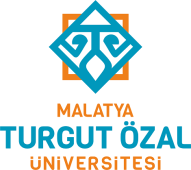 T.C.Doküman NoFRT.C.İlk Yayın TarihiT.C.Revizyon Tarihi-T.C.Revizyon No-T.C.Sayfa1TALEPTE BULUNANINAdı ve Soyadı:TALEPTE BULUNANINKadro Unvanı:TALEPTE BULUNANINBölüm:TALEPTE BULUNANINAnabilim Dalı / Program:TALEPTE BULUNANINTalep Dilekçesinin :Tarihi:Sayısı:BİLGİ BÖLÜMÜAylıksız İzin Başlama Tarihi:BİLGİ BÖLÜMÜAylıksız İzin Bitiş Tarihi:BİLGİ BÖLÜMÜAylıksız İzin SüresiGün:Ay:Yıl:BİLGİ BÖLÜMÜAylıksız İzine Konu Olan Mazereti:BİLGİ BÖLÜMÜAylıksız İznin Kanuni Dayanağı:AçıklamaAçıklamaAçıklamaAçıklamaAçıklamaAçıklamaAçıklamaAçıklamaAçıklamaBİLGİ BÖLÜMÜ657 S.D.M.K 108.maddesinin A fıkrasıBakmaya yükümlü olduğu ve refakat etmesi gereken yakını var (105.maddenin son fıkrası uyarınca verilen iznin bitiminden itibaren)Bakmaya yükümlü olduğu ve refakat etmesi gereken yakını var (105.maddenin son fıkrası uyarınca verilen iznin bitiminden itibaren)Bakmaya yükümlü olduğu ve refakat etmesi gereken yakını var (105.maddenin son fıkrası uyarınca verilen iznin bitiminden itibaren)Bakmaya yükümlü olduğu ve refakat etmesi gereken yakını var (105.maddenin son fıkrası uyarınca verilen iznin bitiminden itibaren)Bakmaya yükümlü olduğu ve refakat etmesi gereken yakını var (105.maddenin son fıkrası uyarınca verilen iznin bitiminden itibaren)Bakmaya yükümlü olduğu ve refakat etmesi gereken yakını var (105.maddenin son fıkrası uyarınca verilen iznin bitiminden itibaren)Bakmaya yükümlü olduğu ve refakat etmesi gereken yakını var (105.maddenin son fıkrası uyarınca verilen iznin bitiminden itibaren)Bakmaya yükümlü olduğu ve refakat etmesi gereken yakını var (105.maddenin son fıkrası uyarınca verilen iznin bitiminden itibaren)Bakmaya yükümlü olduğu ve refakat etmesi gereken yakını var (105.maddenin son fıkrası uyarınca verilen iznin bitiminden itibaren)BİLGİ BÖLÜMÜ657 S.D.M.K 108.maddesinin B fıkrasıDoğum yapan memur (104.maddenin (A) fıkrasında belirtilen sürenin bitiminden itibaren)Doğum yapan memur (104.maddenin (A) fıkrasında belirtilen sürenin bitiminden itibaren)Doğum yapan memur (104.maddenin (A) fıkrasında belirtilen sürenin bitiminden itibaren)Doğum yapan memur (104.maddenin (A) fıkrasında belirtilen sürenin bitiminden itibaren)Doğum yapan memur (104.maddenin (A) fıkrasında belirtilen sürenin bitiminden itibaren)Doğum yapan memur (104.maddenin (A) fıkrasında belirtilen sürenin bitiminden itibaren)Doğum yapan memur (104.maddenin (A) fıkrasında belirtilen sürenin bitiminden itibaren)Doğum yapan memur (104.maddenin (A) fıkrasında belirtilen sürenin bitiminden itibaren)Doğum yapan memur (104.maddenin (A) fıkrasında belirtilen sürenin bitiminden itibaren)BİLGİ BÖLÜMÜ657 S.D.M.K 108.maddesinin B fıkrasıEşi doğum yaptı (Doğum tarihinden itibaren)Eşi doğum yaptı (Doğum tarihinden itibaren)Eşi doğum yaptı (Doğum tarihinden itibaren)Eşi doğum yaptı (Doğum tarihinden itibaren)Eşi doğum yaptı (Doğum tarihinden itibaren)Eşi doğum yaptı (Doğum tarihinden itibaren)Eşi doğum yaptı (Doğum tarihinden itibaren)Eşi doğum yaptı (Doğum tarihinden itibaren)Eşi doğum yaptı (Doğum tarihinden itibaren)BİLGİ BÖLÜMÜ657 S.D.M.K 108.maddesinin C fıkrasıÜç yaşını doldurmamış bir çocuğu evlat edinmeyle ilgiliÜç yaşını doldurmamış bir çocuğu evlat edinmeyle ilgiliÜç yaşını doldurmamış bir çocuğu evlat edinmeyle ilgiliÜç yaşını doldurmamış bir çocuğu evlat edinmeyle ilgiliÜç yaşını doldurmamış bir çocuğu evlat edinmeyle ilgiliÜç yaşını doldurmamış bir çocuğu evlat edinmeyle ilgiliÜç yaşını doldurmamış bir çocuğu evlat edinmeyle ilgiliÜç yaşını doldurmamış bir çocuğu evlat edinmeyle ilgiliÜç yaşını doldurmamış bir çocuğu evlat edinmeyle ilgiliBİLGİ BÖLÜMÜ657 S.D.M.K 108.maddesinin D fıkrasıYetiştirilmek üzere yurtiçi-yurtdışına atama ve görevlendirme veya bunların eşleri Yetiştirilmek üzere yurtiçi-yurtdışına atama ve görevlendirme veya bunların eşleri Yetiştirilmek üzere yurtiçi-yurtdışına atama ve görevlendirme veya bunların eşleri Yetiştirilmek üzere yurtiçi-yurtdışına atama ve görevlendirme veya bunların eşleri Yetiştirilmek üzere yurtiçi-yurtdışına atama ve görevlendirme veya bunların eşleri Yetiştirilmek üzere yurtiçi-yurtdışına atama ve görevlendirme veya bunların eşleri Yetiştirilmek üzere yurtiçi-yurtdışına atama ve görevlendirme veya bunların eşleri Yetiştirilmek üzere yurtiçi-yurtdışına atama ve görevlendirme veya bunların eşleri Yetiştirilmek üzere yurtiçi-yurtdışına atama ve görevlendirme veya bunların eşleri BİLGİ BÖLÜMÜ657 S.D.M.K 108.maddesinin E fıkrasıYıllık izinde esas alınan süreler itibariyle memuriyette 5 hizmet yılını tamamlamış olduğundanYıllık izinde esas alınan süreler itibariyle memuriyette 5 hizmet yılını tamamlamış olduğundanYıllık izinde esas alınan süreler itibariyle memuriyette 5 hizmet yılını tamamlamış olduğundanYıllık izinde esas alınan süreler itibariyle memuriyette 5 hizmet yılını tamamlamış olduğundanYıllık izinde esas alınan süreler itibariyle memuriyette 5 hizmet yılını tamamlamış olduğundanYıllık izinde esas alınan süreler itibariyle memuriyette 5 hizmet yılını tamamlamış olduğundanYıllık izinde esas alınan süreler itibariyle memuriyette 5 hizmet yılını tamamlamış olduğundanYıllık izinde esas alınan süreler itibariyle memuriyette 5 hizmet yılını tamamlamış olduğundanYıllık izinde esas alınan süreler itibariyle memuriyette 5 hizmet yılını tamamlamış olduğundanBİLGİ BÖLÜMÜ657 S.D.M.K 108.maddesinin G fıkrasıAskerlik SüresinceAskerlik SüresinceAskerlik SüresinceAskerlik SüresinceAskerlik SüresinceAskerlik SüresinceAskerlik SüresinceAskerlik SüresinceAskerlik SüresinceBİLGİ BÖLÜMÜMazereti:BİLGİ BÖLÜMÜDoğum ise Doğum Yapılan Tarih:BİLGİ BÖLÜMÜDoğum Sonrası Aylıklı Mazeret İzninin Bitiş Tarihi:BİLGİ BÖLÜMÜAskerlik ise Askere Sevk Tarihi:BİLGİ BÖLÜMÜDaha Önce Aylıksız İzin Kullanmış İse Mazereti: